Past simple and present perfect – practiceTask 1: Which sentence is correct?1. a/ He received a ticket last week.	               b/ He has received a ticket last week.2. a/ Why are you crying? What happened?               b/ Why are you crying? What’s happened?3. a/ He emailed us today.                                              b/ He has emailed us today.4. a/ There was no bus so we took a taxi. 	                   b/ There was no bus so we have taken a taxi.5. a/ Look! They sent me a wrong phone.                    b/ Look! They have sent me a wrong phone.6. a/ I didn’t hear from John recently.                          b/ I haven’t heard from John recently.7. a/ I never saw such a scary movie before.              b/ I’ve never seen such a scary movie before.8. a/ The party is over. Everybody left.                        b/ The party is over. Everybody has left.9. a/ When did he call?                                                   b/ When has he called?10. a/ Did you ever go to Australia?                             b/ Have you ever been to Australia?Task 2: Choose the correct form (present perfect or past simple).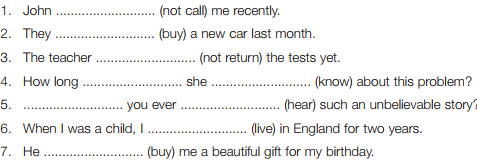 Task 3: Put the words in brackets in the correct place.Mr Collins has left another message on my answerphone. (just) We invited everybody to our wedding. (last year)I have wanted to become a writer. (always)Were you in London? (during the holiday)Has the performance started? (yet)My sister has received a confirmation. (already)Extra practice:http://www.perfect-english-grammar.com/support-files/present_perfect_or_past_simple_2.pdf https://www.english-area.com/paginas/psimplevspperfectoE1.pdf 